PAKTA INTEGRITASYang bertanda tangan di bawah ini:Nama Lengkap (beserta gelar)	: NIP 	: Pangkat/Gol. Ruang	:Tempat/ Tanggal Lahir	:Jabatan	: Unit Kerja	: Alamat	:dalam rangka mengikuti Seleksi Terbuka Pengisian Jabatan Pimpinan Tinggi Pratama (jabatan yang dilamar)…..………….. Kabupaten Bantul Tahun 2024, dengan ini menyatakan bahwa saya :tidak akan melakukan praktik Korupsi, Kolusi, dan Nepotisme (KKN);tidak akan melakukan komunikasi yang mengarah kepada Korupsi, Kolusi, dan Nepotisme (KKN);tidak akan memberikan sesuatu yang berkaitan dengan seleksi pengisian jabatan pimpinan tinggi pratama ini, yang dapat dikategorikan sebagai suap dan/atau gratifikasi;akan melaporkan kepada pihak yang berwenang apabila mengetahui terdapat indikasi praktik Korupsi, Kolusi, dan Nepotisme (KKN).Apabila saya melanggar hal-hal yang telah saya nyatakan dalam Pakta Integritas ini, saya bersedia dikenakan sanksi sesuai ketentuan peraturan perundang-undangan....................... , (bulan) (tahun)Yang membuat pernyataan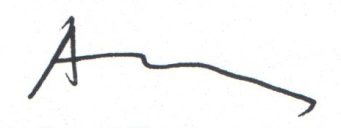 (Nama Lengkap dan Gelar) (NIP)